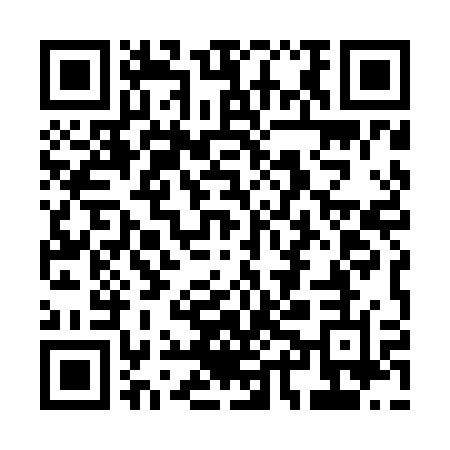 Ramadan times for Subkowskie Pole, PolandMon 11 Mar 2024 - Wed 10 Apr 2024High Latitude Method: Angle Based RulePrayer Calculation Method: Muslim World LeagueAsar Calculation Method: HanafiPrayer times provided by https://www.salahtimes.comDateDayFajrSuhurSunriseDhuhrAsrIftarMaghribIsha11Mon4:104:106:0911:553:435:425:427:3412Tue4:074:076:0611:543:455:445:447:3613Wed4:054:056:0411:543:465:465:467:3814Thu4:024:026:0111:543:485:485:487:4015Fri3:593:595:5911:543:505:505:507:4216Sat3:573:575:5611:533:515:525:527:4417Sun3:543:545:5411:533:535:535:537:4618Mon3:513:515:5111:533:545:555:557:4919Tue3:483:485:4911:533:565:575:577:5120Wed3:453:455:4611:523:575:595:597:5321Thu3:423:425:4411:523:596:016:017:5522Fri3:403:405:4211:524:006:036:037:5723Sat3:373:375:3911:514:026:056:058:0024Sun3:343:345:3711:514:036:076:078:0225Mon3:313:315:3411:514:056:086:088:0426Tue3:283:285:3211:504:066:106:108:0727Wed3:253:255:2911:504:076:126:128:0928Thu3:223:225:2711:504:096:146:148:1129Fri3:193:195:2411:504:106:166:168:1430Sat3:153:155:2211:494:126:186:188:1631Sun4:124:126:1912:495:137:207:209:191Mon4:094:096:1712:495:157:217:219:212Tue4:064:066:1412:485:167:237:239:243Wed4:034:036:1212:485:177:257:259:264Thu4:004:006:0912:485:197:277:279:295Fri3:563:566:0712:475:207:297:299:316Sat3:533:536:0512:475:217:317:319:347Sun3:503:506:0212:475:237:337:339:378Mon3:463:466:0012:475:247:357:359:399Tue3:433:435:5712:465:257:367:369:4210Wed3:393:395:5512:465:277:387:389:45